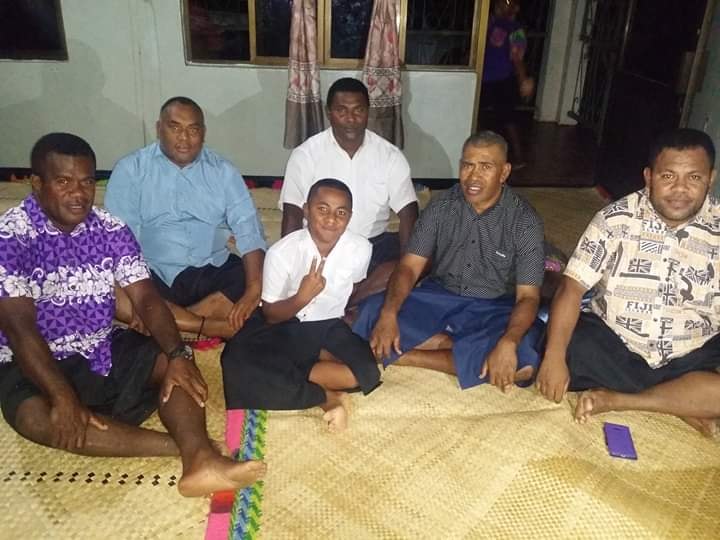 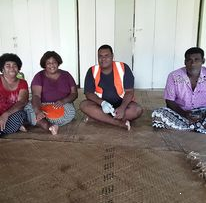 Men and Women at the outreach program